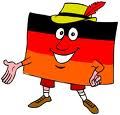 By Jacob Ullathorne.9JB.Jake’s RestaurantSpeisekarteVorspeise.Tomatensuppe. €1,00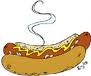 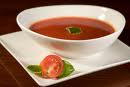 Champignonsuppe. €1,00Karottensuppe. €1,00Wurst. (Frankfurter.) €1,00Obstsalat. €1,00Brot. €0,75Knoblauchbrot. €1,25Hauptgericht.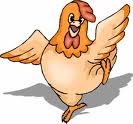 Fisch mit Salat. €4.00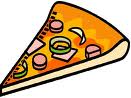 Hühnchensalat. €2,70Salat. €1,50Käsepizza. €2,60izza. €2,60Hamburger. €1,90Hühnchenburger €1,90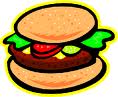         Fisch und Pommes Frites. €1,70         Reis und Huhn. €2,00                     Nachtisch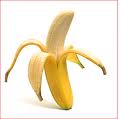 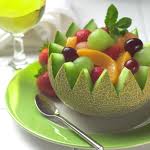                            Schokoladentorte. €3,00   Eis mit Sahne. €3,00         Bananeneis  mit Sahne. €2,00Schokolade. €0,70         Schokoladeneis mit Sahne. €1,00   Schokolade mit Bananen. €1,70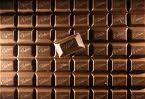 Krapfen. €1,00Obstsalat. €2,00Getränke.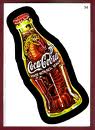 Mineralwasser. €0,60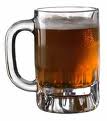 Wasser. €0,50Bier. €2,20Wein. €2,50Milch. €0,25Schokoladenmilchshake. €1.25Cola. €1,20Limonade. €1,20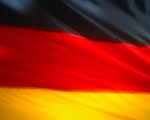 